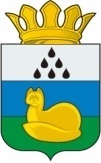 АДМИНИСТРАЦИЯ ГОРНОСЛИНКИНСКОГО  СЕЛЬСКОГО  ПОСЕЛЕНИЯ УВАТСКОГО  МУНИЦИПАЛЬНОГО  РАЙОНАТЮМЕНСКОЙ ОБЛАСТИРАСПОРЯЖЕНИЕ28 марта   2016  г.                                                                                  №  14– Рс. ГорнослинкиноОб  основных  организационных мероприятиях администрации Горнослинкинского  сельского  поселенияна  II  квартал  2016 годаВ  соответствии  с  Уставом  Горнослинкинского сельского  поселения Уватского  муниципального района,  Положением  об администрации  Горнослинкинского сельского  поселения Уватского  муниципального района         1. Утвердить   план   основных  организационных мероприятий  администрации Горнослинкинского сельского  поселения     на    II   квартал   2016  года,  согласно приложению.        2. Руководителям  учреждений  и  организаций,  находящихся на  территории Горнослинкинского сельского  поселения  обеспечить  исполнение  утвержденного  данным  распоряжением  плана   организационных мероприятий    на  II  квартал   2016 года.3.  Контроль  за  исполнением  плана  мероприятий    возложить  на   Т.В.Волосатову,  специалиста  по  организационной  работе     администрации Горнослинкинского сельского  поселения.Глава  сельского поселения                                                      С.А.БоголюбовПриложение к распоряжению  главы    Горнослинкинского  сельского  поселения от   28.03.2016г.   № 14 - рПлан    основных  мероприятийадминистрации  Горнослинкинского  сельского  поселения  на  2  квартал  2016 годаДатаДатаМероприятияОтветственныеОтветственныеОтветственныеМесто  проведенияМесто  проведения1. Рассмотреть  на  заседаниях   Думы1. Рассмотреть  на  заседаниях   Думы1. Рассмотреть  на  заседаниях   Думы1. Рассмотреть  на  заседаниях   Думы1. Рассмотреть  на  заседаниях   Думы1. Рассмотреть  на  заседаниях   Думы1. Рассмотреть  на  заседаниях   Думы1. Рассмотреть  на  заседаниях   Думыапрельапрель1.Об  исполнении  бюджета  администрации  Горнослинкинского  сельского  поселения  за   2015 год.Бухгалтер,  Слинкина Е.Г.Бухгалтер,  Слинкина Е.Г.Бухгалтер,  Слинкина Е.Г.Администрация  сельского поселенияАдминистрация  сельского поселения2.О  благоустройстве на территории Горнослинкинского  сельского  поселения  в   2016 году.Глава администрации сельского поселения,  Боголюбов С.А.Глава администрации сельского поселения,  Боголюбов С.А.Глава администрации сельского поселения,  Боголюбов С.А.Администрация  сельского поселенияАдминистрация  сельского поселения2.О  планах работы МП"Туртасское КП"   в   2016 году.Директор предприятия, Ачкасов А.А.Директор предприятия, Ачкасов А.А.Директор предприятия, Ачкасов А.А.Администрация  сельского поселенияАдминистрация  сельского поселения2. Рассмотреть  на  заседаниях  координационного  Совета   по  реализации  национальных проектов2. Рассмотреть  на  заседаниях  координационного  Совета   по  реализации  национальных проектов2. Рассмотреть  на  заседаниях  координационного  Совета   по  реализации  национальных проектов2. Рассмотреть  на  заседаниях  координационного  Совета   по  реализации  национальных проектов2. Рассмотреть  на  заседаниях  координационного  Совета   по  реализации  национальных проектов2. Рассмотреть  на  заседаниях  координационного  Совета   по  реализации  национальных проектов2. Рассмотреть  на  заседаниях  координационного  Совета   по  реализации  национальных проектов2. Рассмотреть  на  заседаниях  координационного  Совета   по  реализации  национальных проектовАПРЕЛЬАПРЕЛЬО  ходе  реализации  национального проекта «Образование».Черных О.Н., директор МОУ «Горнослинкинская  СОШ»Черных О.Н., директор МОУ «Горнослинкинская  СОШ»Черных О.Н., директор МОУ «Горнослинкинская  СОШ»Администрация  сельского поселенияАдминистрация  сельского поселенияМАЙМАЙ2. О  ходе  реализации  национального проекта «Здоровье».Пузина Т.Н., зав. ФАП-омПузина Т.Н., зав. ФАП-омПузина Т.Н., зав. ФАП-омАдминистрация  сельского поселенияАдминистрация  сельского поселенияИЮНЬИЮНЬ3. О  ходе  реализации  национального проекта «Доступное  жилье  - гражданам  России».Волосатова Т.В.,  специалист администрацииВолосатова Т.В.,  специалист администрацииВолосатова Т.В.,  специалист администрацииАдминистрация  сельского поселенияАдминистрация  сельского поселенияИЮНЬИЮНЬ4. О  ходе  реализации  национального проекта «Развитие  АПК».Волосатова Т.В.,  специалист администрацииВолосатова Т.В.,  специалист администрацииВолосатова Т.В.,  специалист администрацииАдминистрация  сельского поселенияАдминистрация  сельского поселения3. Рассмотреть  на  заседаниях   Совета  руководителей3. Рассмотреть  на  заседаниях   Совета  руководителей3. Рассмотреть  на  заседаниях   Совета  руководителей3. Рассмотреть  на  заседаниях   Совета  руководителей3. Рассмотреть  на  заседаниях   Совета  руководителей3. Рассмотреть  на  заседаниях   Совета  руководителей3. Рассмотреть  на  заседаниях   Совета  руководителей3. Рассмотреть  на  заседаниях   Совета  руководителейАпрель1.О плане  основных  мероприятий  администрации  Горнослинкинского  сельского  поселения  на   2 квартал   2016г.1.О плане  основных  мероприятий  администрации  Горнослинкинского  сельского  поселения  на   2 квартал   2016г.1.О плане  основных  мероприятий  администрации  Горнослинкинского  сельского  поселения  на   2 квартал   2016г.Волосатова Т.В.,  специалист администрацииВолосатова Т.В.,  специалист администрацииАдминистрация    сельского поселенияАдминистрация    сельского поселения2. Об  итогах  организационной  работы  администрации  Горнослинкинского  сельского  поселения за  1  квартал  2016 г.2. Об  итогах  организационной  работы  администрации  Горнослинкинского  сельского  поселения за  1  квартал  2016 г.2. Об  итогах  организационной  работы  администрации  Горнослинкинского  сельского  поселения за  1  квартал  2016 г.Волосатова Т.В.,  специалист администрацииВолосатова Т.В.,  специалист администрацииАдминистрация  сельского поселенияАдминистрация  сельского поселения3. О  программе  проведения  праздничных мероприятий, посвященных     71 годовщине Победы в ВОВ.3. О  программе  проведения  праздничных мероприятий, посвященных     71 годовщине Победы в ВОВ.3. О  программе  проведения  праздничных мероприятий, посвященных     71 годовщине Победы в ВОВ.Директор  ДК   Смирнова Л.В.Директор  ДК   Смирнова Л.В.Администрация   сельского поселенияАдминистрация   сельского поселения4.  О программе проведению мероприятий, посвящённых празднованию  71-летия со дня рождения Тюменской области.  4.  О программе проведению мероприятий, посвящённых празднованию  71-летия со дня рождения Тюменской области.  4.  О программе проведению мероприятий, посвящённых празднованию  71-летия со дня рождения Тюменской области.  Директор  ДК   Смирнова Л.В.Директор  ДК   Смирнова Л.В.Администрация   сельского поселенияАдминистрация   сельского поселения5. О  мероприятиях по  благоустройству на территории  администрации  Горнослинкинского  сельского  поселения  в   2016 году.5. О  мероприятиях по  благоустройству на территории  администрации  Горнослинкинского  сельского  поселения  в   2016 году.5. О  мероприятиях по  благоустройству на территории  администрации  Горнослинкинского  сельского  поселения  в   2016 году.Волосатова Т.В.,  специалист администрацииВолосатова Т.В.,  специалист администрацииАдминистрация  сельского поселенияАдминистрация  сельского поселенияМАЙ1. Об   организации  отдыха,   занятости  детей  и  подростков  в  летний  период  2016 г. 1. Об   организации  отдыха,   занятости  детей  и  подростков  в  летний  период  2016 г. 1. Об   организации  отдыха,   занятости  детей  и  подростков  в  летний  период  2016 г. Директор   МАОУ «Горнослинкинская СОШ",  Черных О.Н.,  Директор   МАОУ «Горнослинкинская СОШ",  Черных О.Н.,  Администрация  сельского поселенияАдминистрация  сельского поселения2. Информация  об  итогах  1  этапа  санитарной  очистки  на территории  Горнослинкинского  сельского  поселения.2. Информация  об  итогах  1  этапа  санитарной  очистки  на территории  Горнослинкинского  сельского  поселения.2. Информация  об  итогах  1  этапа  санитарной  очистки  на территории  Горнослинкинского  сельского  поселения.Волосатова Т.В.,  специалист администрацииВолосатова Т.В.,  специалист администрацииАдминистрация  сельского поселенияАдминистрация  сельского поселения3. О  мероприятиях  противопожарной  безопасности  на  территории  администрации  Горнослинкинского  сельского  поселения   в  2016 г.     3. О  мероприятиях  противопожарной  безопасности  на  территории  администрации  Горнослинкинского  сельского  поселения   в  2016 г.     3. О  мероприятиях  противопожарной  безопасности  на  территории  администрации  Горнослинкинского  сельского  поселения   в  2016 г.     Лесничий Горнослинкинского лесничества Сударов А.В.,  старший пожарный  Девятов  В.С.Лесничий Горнослинкинского лесничества Сударов А.В.,  старший пожарный  Девятов  В.С.Администрация  сельского поселенияАдминистрация  сельского поселения4. О  правилах охраны жизни  людей  на водных объектахГорнослинкинского сельского  поселения 4. О  правилах охраны жизни  людей  на водных объектахГорнослинкинского сельского  поселения 4. О  правилах охраны жизни  людей  на водных объектахГорнослинкинского сельского  поселения Глава    Горнослинкинского сельского  поселения, Боголюбов С.А.Глава    Горнослинкинского сельского  поселения, Боголюбов С.А.Администрация  сельского поселенияАдминистрация  сельского поселенияИЮНЬ1. О  ходе  выполнения  мероприятий по благоустройству на  территории  Горнослинкинского  сельского  поселения  в  2016 г.1. О  ходе  выполнения  мероприятий по благоустройству на  территории  Горнослинкинского  сельского  поселения  в  2016 г.1. О  ходе  выполнения  мероприятий по благоустройству на  территории  Горнослинкинского  сельского  поселения  в  2016 г.Волосатова Т.В.,  специалист администрацииВолосатова Т.В.,  специалист администрацииАдминистрация  сельского поселенияАдминистрация  сельского поселения2. Об  итогах  завершения  учебного  года  2015 –2016гг. в  МАОУ  «Горнослинкинская СОШ»2. Об  итогах  завершения  учебного  года  2015 –2016гг. в  МАОУ  «Горнослинкинская СОШ»2. Об  итогах  завершения  учебного  года  2015 –2016гг. в  МАОУ  «Горнослинкинская СОШ»Директор   МАОУ «Горнослинкинская СОШ",  Черных О.Н.Директор   МАОУ «Горнослинкинская СОШ",  Черных О.Н.Администрация  сельского поселенияАдминистрация  сельского поселения   3. О  мероприятиях  по  подготовке  объектов  соцкультбыта  к  зимнему  периоду  2016- 2017 гг.                               3. О  мероприятиях  по  подготовке  объектов  соцкультбыта  к  зимнему  периоду  2016- 2017 гг.                               3. О  мероприятиях  по  подготовке  объектов  соцкультбыта  к  зимнему  периоду  2016- 2017 гг.                            Глава    сельского  поселения, Боголюбов С.А.Директор   МАОУ «Горнослинкинская СОШ",  Черных О.Н.Глава    сельского  поселения, Боголюбов С.А.Директор   МАОУ «Горнослинкинская СОШ",  Черных О.Н.Администрация  сельского поселенияАдминистрация  сельского поселения4. О  мероприятиях  противопожарной  безопасности  на  территории  администрации  Горнослинкинского  сельского  поселения   в  2016г.     4. О  мероприятиях  противопожарной  безопасности  на  территории  администрации  Горнослинкинского  сельского  поселения   в  2016г.     4. О  мероприятиях  противопожарной  безопасности  на  территории  администрации  Горнослинкинского  сельского  поселения   в  2016г.     Лесничий Горнослинкинского лесничества Сударов А.В.,  .,  старший пожарный  Девятов В.С.Лесничий Горнослинкинского лесничества Сударов А.В.,  .,  старший пожарный  Девятов В.С.Администрация  сельского поселенияАдминистрация  сельского поселения5. О  мероприятиях  по  подготовке  и  проведению  Дня  молодежи.5. О  мероприятиях  по  подготовке  и  проведению  Дня  молодежи.5. О  мероприятиях  по  подготовке  и  проведению  Дня  молодежи.Директор  ДК   Смирнова Л.В.Директор  ДК   Смирнова Л.В.Администрация  сельского поселенияАдминистрация  сельского поселения4. Рассмотреть  на аппаратных  совещаниях  администрации  Горнослинкинского  сельского  поселения4. Рассмотреть  на аппаратных  совещаниях  администрации  Горнослинкинского  сельского  поселения4. Рассмотреть  на аппаратных  совещаниях  администрации  Горнослинкинского  сельского  поселения4. Рассмотреть  на аппаратных  совещаниях  администрации  Горнослинкинского  сельского  поселения4. Рассмотреть  на аппаратных  совещаниях  администрации  Горнослинкинского  сельского  поселения4. Рассмотреть  на аппаратных  совещаниях  администрации  Горнослинкинского  сельского  поселения4. Рассмотреть  на аппаратных  совещаниях  администрации  Горнослинкинского  сельского  поселения4. Рассмотреть  на аппаратных  совещаниях  администрации  Горнослинкинского  сельского  поселения04.04.2016Об  итогах  организационной  работы  администрации  Горнослинкинского  сельского  поселения за  1  квартал  2016 г.Об  итогах  организационной  работы  администрации  Горнослинкинского  сельского  поселения за  1  квартал  2016 г.Об  итогах  организационной  работы  администрации  Горнослинкинского  сельского  поселения за  1  квартал  2016 г.Волосатова Т.В.,  специалист администрацииВолосатова Т.В.,  специалист администрацииАдминистрация    сельского поселенияАдминистрация    сельского поселения11.04.2016Об  итогах  работы  МП  «Горнослинкинское»  КП  за  1  квартал  2015  года. Об  итогах  работы  МП  «Горнослинкинское»  КП  за  1  квартал  2015  года. Об  итогах  работы  МП  «Горнослинкинское»  КП  за  1  квартал  2015  года. Директор    Ачкасов А.А.Директор    Ачкасов А.А.Администрация  сельского поселенияАдминистрация  сельского поселения18.04.2016О  санитарной  очистке  и  благоустройстве  ведомственной  территории  администрации  Горнослинкинского  сельского  поселения.О  санитарной  очистке  и  благоустройстве  ведомственной  территории  администрации  Горнослинкинского  сельского  поселения.О  санитарной  очистке  и  благоустройстве  ведомственной  территории  администрации  Горнослинкинского  сельского  поселения.Глава     сельского  поселения, Боголюбов С.А.Глава     сельского  поселения, Боголюбов С.А.Администрация  сельского поселенияАдминистрация  сельского поселения25.04.2016О    мероприятиях  по  развитию  спорта  на  селе.О    мероприятиях  по  развитию  спорта  на  селе.О    мероприятиях  по  развитию  спорта  на  селе.Боголюбова М.А  Боголюбова М.А  Администрация    сельского поселенияАдминистрация    сельского поселения16.05.2016О  взаимодействии  администрации  сельского  поселения,  участкового ОВД Уватского района,  ДК,  социальных  работников  с  неблагополучными  семьями   детьми  и  подростками.О  взаимодействии  администрации  сельского  поселения,  участкового ОВД Уватского района,  ДК,  социальных  работников  с  неблагополучными  семьями   детьми  и  подростками.О  взаимодействии  администрации  сельского  поселения,  участкового ОВД Уватского района,  ДК,  социальных  работников  с  неблагополучными  семьями   детьми  и  подростками.Директор  ДК   Смирнова Л.В.Директор  ДК   Смирнова Л.В.Администрация   сельского поселенияАдминистрация   сельского поселения23.05.2016Об  организации досуга   детей  и  подростков  в  летний  период  2016 года.Об  организации досуга   детей  и  подростков  в  летний  период  2016 года.Об  организации досуга   детей  и  подростков  в  летний  период  2016 года.заведующая  ДК  Смирнова Л.В.,   заведующая  ДК  Смирнова Л.В.,   Администрация   сельского поселенияАдминистрация   сельского поселения30.05.2016О  взаимодействии  администрации  сельского  поселения, общественных  комиссий, участкового ОВД Уватского района  по  профилактике  правонарушений,   по  контролю  за  выполнением  требований  правил  благоустройства  на  территории  администрации  сельского  поселения О  взаимодействии  администрации  сельского  поселения, общественных  комиссий, участкового ОВД Уватского района  по  профилактике  правонарушений,   по  контролю  за  выполнением  требований  правил  благоустройства  на  территории  администрации  сельского  поселения О  взаимодействии  администрации  сельского  поселения, общественных  комиссий, участкового ОВД Уватского района  по  профилактике  правонарушений,   по  контролю  за  выполнением  требований  правил  благоустройства  на  территории  администрации  сельского  поселения Специалист администрации сельского поселения Волосатова Т.В. , участковый  уполномоченный  полиции ОМВД  России  по Уватскому  району,  Уткин Е.М.Специалист администрации сельского поселения Волосатова Т.В. , участковый  уполномоченный  полиции ОМВД  России  по Уватскому  району,  Уткин Е.М.Администрация    сельского поселенияАдминистрация    сельского поселения06.06.2016О  совместной  работе  ДК,  администрации  сельского  поселения,    Совета  ветеранов  по  организации  досуга  населенияО  совместной  работе  ДК,  администрации  сельского  поселения,    Совета  ветеранов  по  организации  досуга  населенияО  совместной  работе  ДК,  администрации  сельского  поселения,    Совета  ветеранов  по  организации  досуга  населенияЗаведующая  ДК   Смирнова Л.В.Заведующая  ДК   Смирнова Л.В.Администрация   сельского поселенияАдминистрация   сельского поселения13.06.2015О  благоустройстве территории администрации  сельского  поселенияО  благоустройстве территории администрации  сельского  поселенияО  благоустройстве территории администрации  сельского  поселенияГлава     сельского  поселения, Боголюбов С.А.Глава     сельского  поселения, Боголюбов С.А.Администрация    сельского поселенияАдминистрация    сельского поселения20.06.2016О  благоустройстве  территории  МП  «Горнослинкинское КП»О  благоустройстве  территории  МП  «Горнослинкинское КП»О  благоустройстве  территории  МП  «Горнослинкинское КП»Директор    Ачкасов А.В.Директор    Ачкасов А.В.Администрация   сельского поселенияАдминистрация   сельского поселения5. Культурно-массовые  мероприятия,  проводимые  на  территории  сельского поселения5. Культурно-массовые  мероприятия,  проводимые  на  территории  сельского поселения5. Культурно-массовые  мероприятия,  проводимые  на  территории  сельского поселения5. Культурно-массовые  мероприятия,  проводимые  на  территории  сельского поселения5. Культурно-массовые  мероприятия,  проводимые  на  территории  сельского поселения5. Культурно-массовые  мероприятия,  проводимые  на  территории  сельского поселения5. Культурно-массовые  мероприятия,  проводимые  на  территории  сельского поселения5. Культурно-массовые  мероприятия,  проводимые  на  территории  сельского поселениямайМероприятия,  посвященные  Дню  призывникаМероприятия,  посвященные  Дню  призывникаМероприятия,  посвященные  Дню  призывникаЗаведующая  ДК   Смирнова Л.В.Заведующая  ДК   Смирнова Л.В.Заведующая  ДК   Смирнова Л.В.ДК8-9 маяОрганизация праздничных мероприятий,  посвященных  Дню  ПобедыОрганизация праздничных мероприятий,  посвященных  Дню  ПобедыОрганизация праздничных мероприятий,  посвященных  Дню  ПобедыЗаведующая  ДК   Смирнова Л.В.Заведующая  ДК   Смирнова Л.В.Заведующая  ДК   Смирнова Л.В.ДК15 маяМероприятия,  посвященные  Всемирному   Дню  семьиМероприятия,  посвященные  Всемирному   Дню  семьиМероприятия,  посвященные  Всемирному   Дню  семьиЗаведующая  ДК   Смирнова Л.В.Заведующая  ДК   Смирнова Л.В.Заведующая  ДК   Смирнова Л.В.ДК1 июняМероприятия,  посвященные Дню  защиты  детейМероприятия,  посвященные Дню  защиты  детейМероприятия,  посвященные Дню  защиты  детейЗаведующая  ДК   Смирнова Л.В.специалист по соц. работе,  Евстафьева И.К.Заведующая  ДК   Смирнова Л.В.специалист по соц. работе,  Евстафьева И.К.Заведующая  ДК   Смирнова Л.В.специалист по соц. работе,  Евстафьева И.К.ДК12 июняПраздничные мероприятия,  посвященные  Дню независимости  РоссииПраздничные мероприятия,  посвященные  Дню независимости  РоссииПраздничные мероприятия,  посвященные  Дню независимости  РоссииЗаведующая  ДК   Смирнова Л.В.Заведующая  ДК   Смирнова Л.В.Заведующая  ДК   Смирнова Л.В.ДК 30 июняПраздничные мероприятия,  посвященные Дню  молодежиПраздничные мероприятия,  посвященные Дню  молодежиПраздничные мероприятия,  посвященные Дню  молодежиЗаведующая  ДК   Смирнова Л.В.Заведующая  ДК   Смирнова Л.В.Заведующая  ДК   Смирнова Л.В.ДК01 августаО программе проведению мероприятий, посвящённых празднованию  306-летия со дня рождения с. Горнослинкино О программе проведению мероприятий, посвящённых празднованию  306-летия со дня рождения с. Горнослинкино О программе проведению мероприятий, посвящённых празднованию  306-летия со дня рождения с. Горнослинкино Заведующая  ДК   Смирнова Л.В., администрация, совет ветеранов, библиотекаЗаведующая  ДК   Смирнова Л.В., администрация, совет ветеранов, библиотекаЗаведующая  ДК   Смирнова Л.В., администрация, совет ветеранов, библиотекаДК6. Спортивно-массовые  мероприятия6. Спортивно-массовые  мероприятия6. Спортивно-массовые  мероприятия6. Спортивно-массовые  мероприятия6. Спортивно-массовые  мероприятия6. Спортивно-массовые  мероприятия6. Спортивно-массовые  мероприятия6. Спортивно-массовые  мероприятияУчастие  в  районных  спортивно-массовых  мероприятияхУчастие  в  районных  спортивно-массовых  мероприятияхУчастие  в  районных  спортивно-массовых  мероприятияхУчастие  в  районных  спортивно-массовых  мероприятияхБоголюбова М.А.,  По месту проведенияПо месту проведенияПонедельник-пятницаВолейбольная секцияВолейбольная секцияВолейбольная секцияВолейбольная секцияБоголюбова М.А.,  Спортивный  зал  МАОУ «Горнослинкинская СОШ»Спортивный  зал  МАОУ «Горнослинкинская СОШ»